PRODUKTNYHET BASIC CUT&GRINDTRYGG HØYEFFEKTIV KUTTING OG SLIPING MED ETT VERKTØYBedre effektivitetMaksimal sikkerhetImponerende ytelse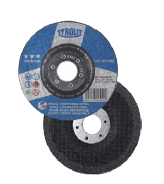 TYROLIT er nyskaper innen supertynne kappeskiver, den første europeiske produsenten av fiberforsterket slipemateriell for sikker bruk og oppfinner av flerlags sammensetning, noe som sikrer en enkel start samtidig som det beskytter brukeren optimalt.BASIC★ CUT&GRIND er derfor et nytt trinn for å forbedre sikkerheten og gjøre det mulig med høyeffektiv kutting og sliping samtidig med ett spesialutviklet verktøy.BASIC★ CUT&GRIND er slipeskiver som overbeviser med høy ytelse også ved kutting. Dermed garanterer flerlagsstrukturen maksimal ytelse fra start uten å ofre sikkerhetsegenskaper. Som resultat er bruksområder som sliping, avgrading og forming samt kutting eller sentersliping mulig med bare ett verktøy .BASIC★ CUT&GRIND er godkjent for håndholdt kapping og sliping med en driftshastighet opp til 80 m/s. For maksimal sikkerhet overstiger de sikkerhetskravene i EN 12413.For mer informasjon kontakt:Tyrolit ASAkersbakken 120172  OsloTelefon: 416 29 000, Fax: 947 71 064Kundeservice: Order-NO@tyrolit.comTyrolit er som en av verdens største produsenter av slipe-, kappe-, drill- og avrettingsverktøy, samt systempartner for maskiner og verktøy, synonymt med topp kvalitet, solid erfaring og innovative løsninger. Vi investerer kontinuerlig i utviklingen av nye teknologier som er tilpasset kravene til våre kunder og miljøet – og garanterer maksimal miljømessig kompatibilitet. Det familieeide selskapet, grunnlagt i 1919 og et medlem av Swarovski-gruppen, har hovedkvarter i Schwaz, Østerrike,og har for tiden over 4 600 ansatte på 27 produksjonssteder i 12 land. TYROLITs handel-, konstruksjon-, naturstein- glass-, metallfabrikasjon- og presisjonsmaskindivisjoner produserer 80 000 ulike produkter. De blir tilbudt til kunder over hele verden gjennom 28 salgsselskaper og andre distributører i 65 land.  www.tyrolit.com